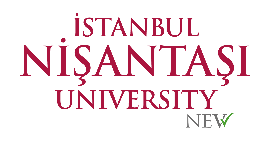 T.C.İSTANBUL NİŞANTAŞI ÜNİVERSİTESİLİSANSÜSTÜ EĞİTİM ENSTİTÜSÜ  KAYIT DONDURMA FORMURegistration Freeze FormT.C.İSTANBUL NİŞANTAŞI ÜNİVERSİTESİLİSANSÜSTÜ EĞİTİM ENSTİTÜSÜ  KAYIT DONDURMA FORMURegistration Freeze FormT.C.İSTANBUL NİŞANTAŞI ÜNİVERSİTESİLİSANSÜSTÜ EĞİTİM ENSTİTÜSÜ  KAYIT DONDURMA FORMURegistration Freeze FormTarih/DateT.C.İSTANBUL NİŞANTAŞI ÜNİVERSİTESİLİSANSÜSTÜ EĞİTİM ENSTİTÜSÜ  KAYIT DONDURMA FORMURegistration Freeze FormT.C.İSTANBUL NİŞANTAŞI ÜNİVERSİTESİLİSANSÜSTÜ EĞİTİM ENSTİTÜSÜ  KAYIT DONDURMA FORMURegistration Freeze FormT.C.İSTANBUL NİŞANTAŞI ÜNİVERSİTESİLİSANSÜSTÜ EĞİTİM ENSTİTÜSÜ  KAYIT DONDURMA FORMURegistration Freeze FormEvrak NoAdı ve SoyadıName, SurnameÖğrenci No Student ID NumberAnabilim Dalı Department Program DepartmentDönem TermTelefon ve MailPhone Number and MailT.C.İSTANBUL NİŞANTAŞI ÜNİVERSİTESİLİSANSÜSTÜ EĞİTİM ENSTİTÜSÜ MÜDÜRLÜĞÜNEİstanbul Nişantaşı Üniversitesi Lisansüstü Eğitim Enstitüsünde kayıtlı olduğum programdan Lisansüstü Eğitim Öğretim ve Sınav Yönetmeliği 57. maddeye uygun olarak kaydımın dondurulmasını talep ediyorum.  Gereğini bilgilerinize arz ederim.At my own request, I request that my registration be frozen in accordance with Article 57 of the Graduate Education and Examination Regulations from the program I am registered in Nişantaşı University Graduate Education Institute.   I would like to submit the necessary information to you.İlgili yönetmelik maddeleri gereği kayıt dondurma işleminin yapılmasını onaylıyorum.Adı ve Soyadı (İmza)EK- TranskriptT.C.İSTANBUL NİŞANTAŞI ÜNİVERSİTESİLİSANSÜSTÜ EĞİTİM ENSTİTÜSÜ MÜDÜRLÜĞÜNEİstanbul Nişantaşı Üniversitesi Lisansüstü Eğitim Enstitüsünde kayıtlı olduğum programdan Lisansüstü Eğitim Öğretim ve Sınav Yönetmeliği 57. maddeye uygun olarak kaydımın dondurulmasını talep ediyorum.  Gereğini bilgilerinize arz ederim.At my own request, I request that my registration be frozen in accordance with Article 57 of the Graduate Education and Examination Regulations from the program I am registered in Nişantaşı University Graduate Education Institute.   I would like to submit the necessary information to you.İlgili yönetmelik maddeleri gereği kayıt dondurma işleminin yapılmasını onaylıyorum.Adı ve Soyadı (İmza)EK- TranskriptT.C.İSTANBUL NİŞANTAŞI ÜNİVERSİTESİLİSANSÜSTÜ EĞİTİM ENSTİTÜSÜ MÜDÜRLÜĞÜNEİstanbul Nişantaşı Üniversitesi Lisansüstü Eğitim Enstitüsünde kayıtlı olduğum programdan Lisansüstü Eğitim Öğretim ve Sınav Yönetmeliği 57. maddeye uygun olarak kaydımın dondurulmasını talep ediyorum.  Gereğini bilgilerinize arz ederim.At my own request, I request that my registration be frozen in accordance with Article 57 of the Graduate Education and Examination Regulations from the program I am registered in Nişantaşı University Graduate Education Institute.   I would like to submit the necessary information to you.İlgili yönetmelik maddeleri gereği kayıt dondurma işleminin yapılmasını onaylıyorum.Adı ve Soyadı (İmza)EK- TranskriptT.C.İSTANBUL NİŞANTAŞI ÜNİVERSİTESİLİSANSÜSTÜ EĞİTİM ENSTİTÜSÜ MÜDÜRLÜĞÜNEİstanbul Nişantaşı Üniversitesi Lisansüstü Eğitim Enstitüsünde kayıtlı olduğum programdan Lisansüstü Eğitim Öğretim ve Sınav Yönetmeliği 57. maddeye uygun olarak kaydımın dondurulmasını talep ediyorum.  Gereğini bilgilerinize arz ederim.At my own request, I request that my registration be frozen in accordance with Article 57 of the Graduate Education and Examination Regulations from the program I am registered in Nişantaşı University Graduate Education Institute.   I would like to submit the necessary information to you.İlgili yönetmelik maddeleri gereği kayıt dondurma işleminin yapılmasını onaylıyorum.Adı ve Soyadı (İmza)EK- TranskriptT.C.İSTANBUL NİŞANTAŞI ÜNİVERSİTESİLİSANSÜSTÜ EĞİTİM ENSTİTÜSÜ MÜDÜRLÜĞÜNEİstanbul Nişantaşı Üniversitesi Lisansüstü Eğitim Enstitüsünde kayıtlı olduğum programdan Lisansüstü Eğitim Öğretim ve Sınav Yönetmeliği 57. maddeye uygun olarak kaydımın dondurulmasını talep ediyorum.  Gereğini bilgilerinize arz ederim.At my own request, I request that my registration be frozen in accordance with Article 57 of the Graduate Education and Examination Regulations from the program I am registered in Nişantaşı University Graduate Education Institute.   I would like to submit the necessary information to you.İlgili yönetmelik maddeleri gereği kayıt dondurma işleminin yapılmasını onaylıyorum.Adı ve Soyadı (İmza)EK- TranskriptKAYIT DONDURMA HALLERİ (MADDE 57)KAYIT DONDURMA HALLERİ (MADDE 57)KAYIT DONDURMA HALLERİ (MADDE 57)KAYIT DONDURMA HALLERİ (MADDE 57)KAYIT DONDURMA HALLERİ (MADDE 57)MADDE 57 – (1) (Değişik:RG-21/6/2021-31518) Lisansüstü öğrencilere ilgili enstitü anabilim/anasanat dalı başkanlığının önerisi, enstitü yönetim kurulu onayı ile tezsiz yüksek lisans programlarında bir yarıyıl, tezli yüksek lisans programlarında en çok iki yarıyıl, doktora programlarında en çok dört yarıyıl kayıt dondurma hakkı verilebilir.(2) Öğrencilerin kayıtları, aşağıda belirtilen nedenlerden en az birinin varlığı halinde enstitü yönetim kurulu kararıyla dondurulabilir:a) Öğrencinin sağlık kurulu raporları ile belgelenmiş mazeretinin olması.b) Mahallin en büyük mülki idare amirince belgelenmiş olması şartı ile tabii afetler nedeniyle öğrencinin öğrenimine ara vermek zorunda kalmış olması.c) Öğrencinin yabancı dil öğrenmek amacıyla yurt dışına gideceğini belgelemesi ve sürenin sonunda eğitim aldığını gösterir belgeleri (giriş-çıkış pasaport belgesi, sertifika ve benzeri) ibrazı.ç) Öğrencinin tutukluluk ve mahkûmiyet hali.d) İlgili mevzuat hükümlerine göre öğrencinin, Üniversiteden çıkarma cezası almasını gerektirmeyen mahkûmiyet hali.e) Öğrencinin hangi nedenle olursa olsun tecilinin kaldırılması suretiyle askere alınması.f) Öğrencinin mesleği veya lisansüstü çalışmaları ile ilgili olarak, öğrenim amacıyla süreli olarak yurt dışına gitmesi veya aynı amaçla süreli olarak bir yurt içi kuruluşta görevlendirilmesi.g) Öğrencinin birinci derece bir yakınının hastalığı halinde bakacak başka bir kimsenin bulunmamasını belgelendirmesi.ğ) Ders yükünü başarı ile tamamlayan bir öğrencinin tez çalışmalarının, cihaz veya malzeme teminindeki güçlükler gibi kendi iradesi dışındaki nedenlerle aksaması.h) (Ek:RG-21/6/2021-31518) Enstitü yönetim kurulunca kabul edilecek diğer mazeretler.(3) İkinci fıkrada belirtilen nedenlerle kayıt dondurulması halinde öğrencinin, olayın meydana gelmesinden itibaren en geç yirmi gün içinde Enstitü Müdürlüğüne başvurması ve olayı gerekli belgelerle kanıtlaması gerekir.(4) Kayıt donduran öğrenci derslere devam edemez ve sınavlarına giremez. Kayıt dondurma halinde izinli sayılan süreler öğrenim süresinden sayılmaz.(5) Kayıt dondurma mazereti sona eren öğrenci, yarıyıl öğrenim ücreti yükümlülüğünü yerine getirmek koşuluyla kaydının açılmasını talep edebilir. Öğrencinin bu talebi enstitü yönetim kurulunca karara bağlanır.MADDE 57 – (1) (Değişik:RG-21/6/2021-31518) Lisansüstü öğrencilere ilgili enstitü anabilim/anasanat dalı başkanlığının önerisi, enstitü yönetim kurulu onayı ile tezsiz yüksek lisans programlarında bir yarıyıl, tezli yüksek lisans programlarında en çok iki yarıyıl, doktora programlarında en çok dört yarıyıl kayıt dondurma hakkı verilebilir.(2) Öğrencilerin kayıtları, aşağıda belirtilen nedenlerden en az birinin varlığı halinde enstitü yönetim kurulu kararıyla dondurulabilir:a) Öğrencinin sağlık kurulu raporları ile belgelenmiş mazeretinin olması.b) Mahallin en büyük mülki idare amirince belgelenmiş olması şartı ile tabii afetler nedeniyle öğrencinin öğrenimine ara vermek zorunda kalmış olması.c) Öğrencinin yabancı dil öğrenmek amacıyla yurt dışına gideceğini belgelemesi ve sürenin sonunda eğitim aldığını gösterir belgeleri (giriş-çıkış pasaport belgesi, sertifika ve benzeri) ibrazı.ç) Öğrencinin tutukluluk ve mahkûmiyet hali.d) İlgili mevzuat hükümlerine göre öğrencinin, Üniversiteden çıkarma cezası almasını gerektirmeyen mahkûmiyet hali.e) Öğrencinin hangi nedenle olursa olsun tecilinin kaldırılması suretiyle askere alınması.f) Öğrencinin mesleği veya lisansüstü çalışmaları ile ilgili olarak, öğrenim amacıyla süreli olarak yurt dışına gitmesi veya aynı amaçla süreli olarak bir yurt içi kuruluşta görevlendirilmesi.g) Öğrencinin birinci derece bir yakınının hastalığı halinde bakacak başka bir kimsenin bulunmamasını belgelendirmesi.ğ) Ders yükünü başarı ile tamamlayan bir öğrencinin tez çalışmalarının, cihaz veya malzeme teminindeki güçlükler gibi kendi iradesi dışındaki nedenlerle aksaması.h) (Ek:RG-21/6/2021-31518) Enstitü yönetim kurulunca kabul edilecek diğer mazeretler.(3) İkinci fıkrada belirtilen nedenlerle kayıt dondurulması halinde öğrencinin, olayın meydana gelmesinden itibaren en geç yirmi gün içinde Enstitü Müdürlüğüne başvurması ve olayı gerekli belgelerle kanıtlaması gerekir.(4) Kayıt donduran öğrenci derslere devam edemez ve sınavlarına giremez. Kayıt dondurma halinde izinli sayılan süreler öğrenim süresinden sayılmaz.(5) Kayıt dondurma mazereti sona eren öğrenci, yarıyıl öğrenim ücreti yükümlülüğünü yerine getirmek koşuluyla kaydının açılmasını talep edebilir. Öğrencinin bu talebi enstitü yönetim kurulunca karara bağlanır.MADDE 57 – (1) (Değişik:RG-21/6/2021-31518) Lisansüstü öğrencilere ilgili enstitü anabilim/anasanat dalı başkanlığının önerisi, enstitü yönetim kurulu onayı ile tezsiz yüksek lisans programlarında bir yarıyıl, tezli yüksek lisans programlarında en çok iki yarıyıl, doktora programlarında en çok dört yarıyıl kayıt dondurma hakkı verilebilir.(2) Öğrencilerin kayıtları, aşağıda belirtilen nedenlerden en az birinin varlığı halinde enstitü yönetim kurulu kararıyla dondurulabilir:a) Öğrencinin sağlık kurulu raporları ile belgelenmiş mazeretinin olması.b) Mahallin en büyük mülki idare amirince belgelenmiş olması şartı ile tabii afetler nedeniyle öğrencinin öğrenimine ara vermek zorunda kalmış olması.c) Öğrencinin yabancı dil öğrenmek amacıyla yurt dışına gideceğini belgelemesi ve sürenin sonunda eğitim aldığını gösterir belgeleri (giriş-çıkış pasaport belgesi, sertifika ve benzeri) ibrazı.ç) Öğrencinin tutukluluk ve mahkûmiyet hali.d) İlgili mevzuat hükümlerine göre öğrencinin, Üniversiteden çıkarma cezası almasını gerektirmeyen mahkûmiyet hali.e) Öğrencinin hangi nedenle olursa olsun tecilinin kaldırılması suretiyle askere alınması.f) Öğrencinin mesleği veya lisansüstü çalışmaları ile ilgili olarak, öğrenim amacıyla süreli olarak yurt dışına gitmesi veya aynı amaçla süreli olarak bir yurt içi kuruluşta görevlendirilmesi.g) Öğrencinin birinci derece bir yakınının hastalığı halinde bakacak başka bir kimsenin bulunmamasını belgelendirmesi.ğ) Ders yükünü başarı ile tamamlayan bir öğrencinin tez çalışmalarının, cihaz veya malzeme teminindeki güçlükler gibi kendi iradesi dışındaki nedenlerle aksaması.h) (Ek:RG-21/6/2021-31518) Enstitü yönetim kurulunca kabul edilecek diğer mazeretler.(3) İkinci fıkrada belirtilen nedenlerle kayıt dondurulması halinde öğrencinin, olayın meydana gelmesinden itibaren en geç yirmi gün içinde Enstitü Müdürlüğüne başvurması ve olayı gerekli belgelerle kanıtlaması gerekir.(4) Kayıt donduran öğrenci derslere devam edemez ve sınavlarına giremez. Kayıt dondurma halinde izinli sayılan süreler öğrenim süresinden sayılmaz.(5) Kayıt dondurma mazereti sona eren öğrenci, yarıyıl öğrenim ücreti yükümlülüğünü yerine getirmek koşuluyla kaydının açılmasını talep edebilir. Öğrencinin bu talebi enstitü yönetim kurulunca karara bağlanır.MADDE 57 – (1) (Değişik:RG-21/6/2021-31518) Lisansüstü öğrencilere ilgili enstitü anabilim/anasanat dalı başkanlığının önerisi, enstitü yönetim kurulu onayı ile tezsiz yüksek lisans programlarında bir yarıyıl, tezli yüksek lisans programlarında en çok iki yarıyıl, doktora programlarında en çok dört yarıyıl kayıt dondurma hakkı verilebilir.(2) Öğrencilerin kayıtları, aşağıda belirtilen nedenlerden en az birinin varlığı halinde enstitü yönetim kurulu kararıyla dondurulabilir:a) Öğrencinin sağlık kurulu raporları ile belgelenmiş mazeretinin olması.b) Mahallin en büyük mülki idare amirince belgelenmiş olması şartı ile tabii afetler nedeniyle öğrencinin öğrenimine ara vermek zorunda kalmış olması.c) Öğrencinin yabancı dil öğrenmek amacıyla yurt dışına gideceğini belgelemesi ve sürenin sonunda eğitim aldığını gösterir belgeleri (giriş-çıkış pasaport belgesi, sertifika ve benzeri) ibrazı.ç) Öğrencinin tutukluluk ve mahkûmiyet hali.d) İlgili mevzuat hükümlerine göre öğrencinin, Üniversiteden çıkarma cezası almasını gerektirmeyen mahkûmiyet hali.e) Öğrencinin hangi nedenle olursa olsun tecilinin kaldırılması suretiyle askere alınması.f) Öğrencinin mesleği veya lisansüstü çalışmaları ile ilgili olarak, öğrenim amacıyla süreli olarak yurt dışına gitmesi veya aynı amaçla süreli olarak bir yurt içi kuruluşta görevlendirilmesi.g) Öğrencinin birinci derece bir yakınının hastalığı halinde bakacak başka bir kimsenin bulunmamasını belgelendirmesi.ğ) Ders yükünü başarı ile tamamlayan bir öğrencinin tez çalışmalarının, cihaz veya malzeme teminindeki güçlükler gibi kendi iradesi dışındaki nedenlerle aksaması.h) (Ek:RG-21/6/2021-31518) Enstitü yönetim kurulunca kabul edilecek diğer mazeretler.(3) İkinci fıkrada belirtilen nedenlerle kayıt dondurulması halinde öğrencinin, olayın meydana gelmesinden itibaren en geç yirmi gün içinde Enstitü Müdürlüğüne başvurması ve olayı gerekli belgelerle kanıtlaması gerekir.(4) Kayıt donduran öğrenci derslere devam edemez ve sınavlarına giremez. Kayıt dondurma halinde izinli sayılan süreler öğrenim süresinden sayılmaz.(5) Kayıt dondurma mazereti sona eren öğrenci, yarıyıl öğrenim ücreti yükümlülüğünü yerine getirmek koşuluyla kaydının açılmasını talep edebilir. Öğrencinin bu talebi enstitü yönetim kurulunca karara bağlanır.MADDE 57 – (1) (Değişik:RG-21/6/2021-31518) Lisansüstü öğrencilere ilgili enstitü anabilim/anasanat dalı başkanlığının önerisi, enstitü yönetim kurulu onayı ile tezsiz yüksek lisans programlarında bir yarıyıl, tezli yüksek lisans programlarında en çok iki yarıyıl, doktora programlarında en çok dört yarıyıl kayıt dondurma hakkı verilebilir.(2) Öğrencilerin kayıtları, aşağıda belirtilen nedenlerden en az birinin varlığı halinde enstitü yönetim kurulu kararıyla dondurulabilir:a) Öğrencinin sağlık kurulu raporları ile belgelenmiş mazeretinin olması.b) Mahallin en büyük mülki idare amirince belgelenmiş olması şartı ile tabii afetler nedeniyle öğrencinin öğrenimine ara vermek zorunda kalmış olması.c) Öğrencinin yabancı dil öğrenmek amacıyla yurt dışına gideceğini belgelemesi ve sürenin sonunda eğitim aldığını gösterir belgeleri (giriş-çıkış pasaport belgesi, sertifika ve benzeri) ibrazı.ç) Öğrencinin tutukluluk ve mahkûmiyet hali.d) İlgili mevzuat hükümlerine göre öğrencinin, Üniversiteden çıkarma cezası almasını gerektirmeyen mahkûmiyet hali.e) Öğrencinin hangi nedenle olursa olsun tecilinin kaldırılması suretiyle askere alınması.f) Öğrencinin mesleği veya lisansüstü çalışmaları ile ilgili olarak, öğrenim amacıyla süreli olarak yurt dışına gitmesi veya aynı amaçla süreli olarak bir yurt içi kuruluşta görevlendirilmesi.g) Öğrencinin birinci derece bir yakınının hastalığı halinde bakacak başka bir kimsenin bulunmamasını belgelendirmesi.ğ) Ders yükünü başarı ile tamamlayan bir öğrencinin tez çalışmalarının, cihaz veya malzeme teminindeki güçlükler gibi kendi iradesi dışındaki nedenlerle aksaması.h) (Ek:RG-21/6/2021-31518) Enstitü yönetim kurulunca kabul edilecek diğer mazeretler.(3) İkinci fıkrada belirtilen nedenlerle kayıt dondurulması halinde öğrencinin, olayın meydana gelmesinden itibaren en geç yirmi gün içinde Enstitü Müdürlüğüne başvurması ve olayı gerekli belgelerle kanıtlaması gerekir.(4) Kayıt donduran öğrenci derslere devam edemez ve sınavlarına giremez. Kayıt dondurma halinde izinli sayılan süreler öğrenim süresinden sayılmaz.(5) Kayıt dondurma mazereti sona eren öğrenci, yarıyıl öğrenim ücreti yükümlülüğünü yerine getirmek koşuluyla kaydının açılmasını talep edebilir. Öğrencinin bu talebi enstitü yönetim kurulunca karara bağlanır.MALİ İŞLER ONAYMALİ İŞLER ONAYANABİLİM DALI ONAYIENSTİTÜ ONAYENSTİTÜ ONAY